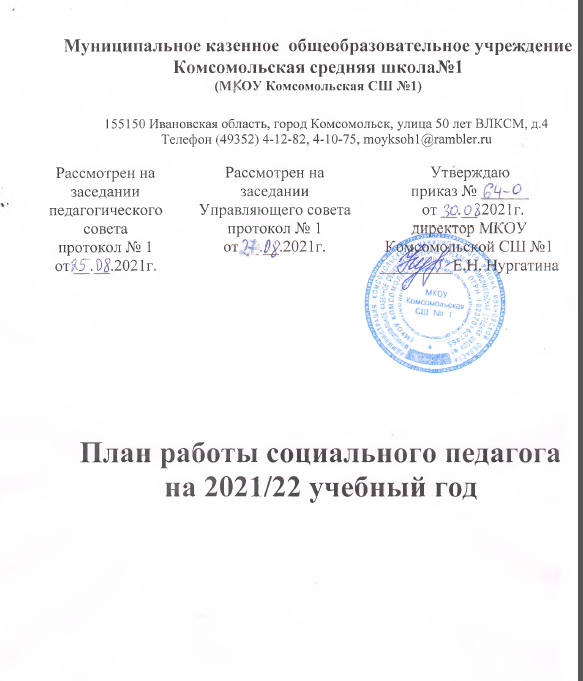 	План работы социального педагога на 2021-2022 учебный год составлен с учетом выявленных проблем прошлого учебного года после анализа работы. В результате анализа проблем, необходимо активизировать работу по следующим направлениям:Проведение профилактической работы с учащимися школы, направленной на законопослушное поведение и повышение мотивации к обучению.Проведение профилактической работы с родителями, направленной на повышение ответственности за воспитание и обучение своих детей, на повышение правовой грамотности.Выявление интересов и потребностей учащихся, трудностей и проблем, способствующих отклонению в поведении.Своевременное оказание социальной помощи, поддержка учащихся и их семей, оказавшихся в ТЖС.Профилактика асоциального поведения и правонарушений.Профилактика ЗОЖ.Координация взаимодействия учителей, родителей, специалистов социальных служб, представителей административных органов для оказания социально-психологической помощи учащимся.	Цель работы: Социальная защита обучающихся, их развитие, воспитание, образования на основе общечеловеческих ценностей, формирование у них соответствующих ценностных ориентаций.	Задачи:Комплексное решение проблемы профилактики безнадзорности и правонарушений подростков, их социальная реабилитация в современном обществе.Проведение профилактической работы с родителями, направленной на повышение ответственности за воспитание и обучение своих детей, на повышение правовой грамотности.Своевременное оказание социальной помощи, поддержка учащихся и их семей, оказавшихся в ТЖС, а также социальная защита детей с ОВЗ и детей, находящихся под опекой.Принятие мер по снижению пропусков по неуважительной причине.Профилактика ЗОЖ.Координация взаимодействия учителей, родителей, специалистов социальных служб, представителей административных органов для оказания социально-психологической помощи учащимся.Механизмы реализации плана:Анкетирование, тестирование, собеседования.Индивидуальные беседы с детьми «группы риска» и родителями ;Проведение классных часов и родительских собраний; Групповая деятельность через КТД и игровые технологии; Организация психолого-педагогических тренингов;Работа Совета по профилактике правонарушений;Работа поста ЗОЖ;Проведение акций за здоровый образ жизни.Совместные действия с общественными организациями, ПДН и КДН.	Ожидаемый результат:Снижение детей, состоящих на учете ПДК и КДН.Снижения правонарушений, совершаемых детьми «группы риска»Улучшение здоровья детей и родителей;Формирование позитивного отношения к процессу обучения и рост мотивации к учебе.Снижение факторов, провоцирующих аддитивное поведение подростков «группы риска».	Деятельность социального педагога строится на нормативно-правовых документах:Конвенция ООН о правах ребенка;Семейный кодекс Российской Федерации;Закон РФ «Об основных гарантиях прав ребенка в Российской Федерации»Закон РФ «Об государственной поддержке молодежных и детских общественных объединений»;Закон РФ «Об образовании»;Закон РФ «О правах ребенка»;Закон РС (Я) «О профилактике безнадзорности и правонарушений, несовершеннолетних в Республики Саха (Якутия)»;Закон РС (Я) «Об организации работы по опеке и попечительству в Республике Саха(Якутия);Закон РС (Я) « О государственной молодежной политике в Республике Саха (Якутия);Закон РС (Я) «О государственной поддержке летней занятости детей и подростков школьного возраста в стационарных центрах и лагерях труда и отдыха Республики Саха (Якутия)»;Программа о профилактике наркозависимости среди детей и подростков в ОУ,Президентская программа по защите конституционных прав, свобод и законных интересов лиц и организаций в Республике Саха (Якутия) от преступных посягательств. Методические рекомендации:«Об организации всеобуча»;«Об организации деятельности классного руководителя в ОУ»;	А так же ряда Положений и Локальных актов (Положение о проведении рейдов по профилактике безнадзорности среди несовершеннолетних, Положение об учете неблагополучных семей, Положение о постановки на внутри школьный педагогический учет учащихся школы и др.)Приложение: Календарный план работы социального педагога на 2021-2022 учебный год.Диагностика. Создание банка данных.Работа по профилактике правонарушений. Работа с учащимися асоциального поведения и с семьями, находящимися в социально-опасном положении.Работа по охране прав детства.Работа по правовой грамотности.Работа с родителями.6.Работа Совета профилактики.  7. Работа с педагогическим коллективом.8. Работа по профилактики ЗОЖ.9. Работа с КДН№СодержаниеОтветственныйСроки1Сбор данных и оформление социального паспорта школы.Классные руководители(1-11 классы)До 15. 09.212Составление актов обследования жилищно-бытовых условий(1-11 классы)Классные руководители(1-11 классы)30. 09.20213Выявление обучающихся «группы риска», подлежащих особому контролю внутри школы(1-11 кл.)Классные руководители(1-11 классы)До 15.09.21В течение года4Выявление семей, подлежащих особому контролю внутри школы(1-11кл)Классные руководители(1-11 классы)До 15.09.21В течение года5Оформление социальных паспортов учащихся и семей, имеющих детей«группы риска»Социальный педагог.30.09.2021В течение года6Пополнение банка данных на учащихся, состоящих на учете ВШУ, ВИПР, МИПР.Социальный педагог.В течение года7Составление отчета о работе по профилактики правонарушений.Социальный педагог.20 декабря20 марта20 мая8Составление справки категории семейСоциальный педагог.До 15.09.219Анализ работы за год.Социальный педагог.20 мая№МероприятияОтветственныеСроки1Изучение микросреды, условий жизни ребенка, выявление интересов и проблем, потребностей, причины отклоняющего поведения и конфликтных ситуаций.Классные руководители(1-11 классы)В течение года2Создание и утверждение приказом директора Совета по профилактике .Социальный педагог10.09.20213Осуществление ежедневного контроля учета посещаемости и успеваемости детей «группы риска». Доведение итогов до сведения родителей и администрации школы и Управления образования.Классные руководители1-11 классы. Социальный педагогИтоги за четверть. В течение года4Организация встреч со специалистами( здравоохранения, ОВД, психологи) для проведения профилактических бесед.Классные руководители1-11 классы. Социальный педагогВо время проведения акций по плану ВР школы.5Организация занятости учащихся, детей«группы риска» в кружки и секции.Классные руководители1-11 классы. Социальный педагогСентябрь В течение года6Выявление учащихся асоциального поведения, своевременная постановка их на ВШУ.Классные руководители1-11 классы. Социальный педагогВ течение года7Посещение на дому и составление актов обследования жилищных условий детей«группы риска» с привлечениемКлассные руководители1-11 классы. Социальный педагогсентябрь ноябрь январьРодительского патруля.Родительский патрульмартмай8Оформление карт сопровождения на детей, состоящих на учете ПДН и КДН.Социальный педагог1 и 2 полугодие В течениегода9Проведение индивидуальной профилактической работы с учениками«группы риска» (игры, беседы, занятия, тренинги).Классные руководители Социальный педагогВ течение года10Осуществление совместных рейдов к учащимся асоциального поведения и семей «группы риска»Классные руководители Социальный педагог Инспектор ПДНРодительский патрульВ течение годаПо графику11Разработка индивидуальных планов работы с учащимися, состоящими напрофилактических учетах ПДН, КДН, ВШУ.Классные руководители Социальный педагогДо 20сентября12Разработка совместных планов работы с инспектором ПДН, психологомСоциальный педагогПсихолог Инспектор ПДНДо 20сентября13Анализ социально-педагогической деятельности по работе с учащимися«группы риска»Социальный педагогКаждое полугодие14Профориентационная работа с учащимися9-11 классовКлассные руководители Социальный педагогВ течение года№МероприятияОтветственныйСроки1Выявление детей, оставшихся без попечения родителей и детей-инвалидов (1-11 классы)Классные руководители Социальный педагогДо 15сентября2Посещение каждого опекаемого на дому, для выявления проблем, и контроляКлассные руководители Социальный педагог1 раз в четверть3Составление актов обследования жилищно-бытовых условийКлассные руководители Социальный педагогВ течение года4Постановка на бесплатное питаниеСоциальный педагогсентябрь5Контроль успеваемости и посещаемости опекаемых и инвалидов.Классные руководители Социальный педагогВ течение года6Выявление интересов, и вовлечение в кружковую деятельность опекаемых и детей-инвалидов.Классные руководители Социальный педагогсентябрь В течение года7Разработка индивидуальных программ реабилитации детей – инвалидов.Классные руководители Социальный педагог Психологсентябрь8Информация об организации по реализации индивидуальных программ реабилитации детей-инвалидов и детей с ОВЗ в Департамент непрерывного образованияСоциальный педагог Психолог1 раз в четверть9Участие в судебных разбирательствах в защиту интересов ребенка и заседанияхКДН и ЗПСоциальный педагогПо мере необходимости10Выступление на педсоветах школы повопросам охраны прав детстваСоциальный педагогПо плану11Оказание материальной помощи детям из малообеспеченных семейСоциальный педагогПо мере необходимости12Организация летнего отдыхаКлассные руководителиСоциальный педагогМай-июнь -июль1Проведение классных часов по формированию правовой грамотности обучающихся и их родителей.класс «Права человека»класс «Правила поведения в школе и на улице»класс «Поведение на переменах» 4 класс « Игра-путешествие «Имею право»класс «Конвенция о правах ребенка»класс « Ответственность и обязанности несовершеннолетних»– 8 класс «игра «Гражданином быть обязан»9 класс игра «Право имею»10-11 класс игра Правовой лабиринт»Социальный педагог Инспектор ПДН Классный руководительВ течение года2Проведение правовой игры «Мои права и обязанности» совместно с родителями.Социальный педагог Инспектор ПДН20 ноября20 апреля3Участие во всех правовых акциях годаСоциальный педагогВо время акций.№МероприятияОтветственныйсроки1Выступления на родительских собраниях по проблемам подросткового возраста:Права и обязанности родителей по воспитанию детей.Исполнение ФЗ-120Как защитить своего ребенка?Проблемы Ваших детей в школе и дома.профориентация школьникалетний отдых ваших детейКлассные руководители Социальный педагог ПсихологтриместртриместртриместрМай2Оказание помощи в устранении конфликтных ситуаций между родителями и детьмиСоциальный педагог ПсихологПо мере необходимо сти и в рамках МПЗ3Организация встреч родителей и специалистов на родительских собраниях (медики, юристы, социальных служб)Классные руководители Социальный педагог1 раз в четверть4Вовлечение представителейКлассные руководителиСогласнородительской общественности в работу Совета профилактики. Родительского патруля.Социальный педагогграфика заседаний Совета Родительского патруля5Привлечение родителей к участию в рейдах, организация родительскогопатруля.Классные руководители Социальный педагогПо графику родительского патруля6Анализ работы с родителями за годСоциальный педагог20 мая№МероприятияОтветственныйсроки1Создание и утверждение приказом директора Совета по профилактике правонарушений и асоциального поведения учащихся.ДиректорДо 20сентября2Составление и утверждение плана заседаний Совета профилактикиСостав Советасентябрь3Осуществление контроля внеурочной занятости учащихсяСостав СоветаВ течение года4Выявление учащихся, совершивших антиобщественные поступки, установление причин им способствующих. Устранение причин и условий способствующих безнадзорности и беспризорности.Состав СоветаВ течение года5Рассмотрение вопросов о постановке учащихся на профилактический учет в школе, ПДН, снятие с учета.Состав СоветаВ течение года6Подведение итогов работы Совета профилактики. Анализ деятельности.Состав Совета20 мая№МероприятияОтветственныйсроки1Участие в МО классных руководителей. Консультирование классных руководителей по оформлению социального паспорта, ведению документации на детей «группы риска»Социальный педагогПо плану МО2Выступление на педсоветахСоциальный педагогВ течение года3Накопление и оформление методических материалов в помощь педагогам.Социальный педагогВ течение года4Организация и проведение лектория для классных руководителей «Вопросы социальной педагогики»Социальный педагогВ течение года5Совместное посещение на дому семей, имеющих детей «группы риска»Классные руководители Социальный педагог.По графику6Организация летней занятости детей, состоящих на учете ВШУ,ПДН.КДНКлассные руководители Социальный педагогАпрель-май июнь№МероприятияОтветственныйсроки1Рассмотрение тематических вопросов на заседаниях Совета профилактики.Председатель СоветаПо плану 1 раз в четверть2Выявление учащихся, употребляющих табак, алкоголь, токсические и наркотические вещества, своевременная постановка их на учет.Классные руководители Социальный педагогВ течение года3Проведение лекций и бесед с родителями, индивидуальные беседы с учащимися.Классные руководители Социальный педагогВ течение года4Организация и проведение мероприятий, посвященных «Всемирному Дню отказа от курения»Социальный педагог Классные руководители(1-11кл.)15 ноября5Организация и проведение мероприятий, посвященных « Всемирному Дню борьбы со СПИДОМ»Социальный педагог Классные руководители(1-11кл.)1 декабря18 мая6Организация и проведение мероприятий, посвященных « Всемирному Дню здоровья»Социальный педагог Классные руководители 1-11кл7 апреля7Организация и проведение мероприятий, посвященных « Всемирному Дню памяти умерших от ВИЧ и СПИДА»Социальный педагог Классные руководители 1-11кл19 мая8Организация и проведение мероприятий, посвященных « Всемирному Дню без табачного дыма»Социальный педагог Классные руководители 1-11кл31 мая9Проведение конкурса рисунков и плакатов «Мы за ЗОЖ»Социальный педагог Классные руководители 1-11клучитель ИЗОВ дни проведения акций по плану.10Проведение акций: « Сообщи, где торгуют смертью» и Интернет – урока.Социальный педагог Классные руководители 1-11клВ дни проведения акций поплану.11Проведение классных часов на тему:« Мы за ЗОЖ»Социальный педагог Классные руководители1-11клВ течение года12Просмотр видеофильмов: «За здоровый образ жизни»Социальный педагог Классные руководители1-11клВ течение года13Привлечение подростков, склонных к вредным привычкам к участию в спортивных мероприятиях школы игорода.Социальный педагог Учителя физ.культуры.По плану ВР школы14Проведение анкетирования учащихся с целью диагностики отношения к вредным привычкам. Тестирование на раннее выявление употреблениянаркотических средств.Социальный педагог.Октябрь и Апрель.15Проведение мероприятий, направленных на профилактику химическойзависимости.Социальный педагог Организатор ДООВ течение года16Организация телефона доверия для детейи родителейСоциальный педагогпсихологВ течениегода17Проведение родительских собраний: (в виде часов общения)«Поощрение и наказание в воспитании детей» 6 классы«Конфликты и контакты» 7 классы.«Подросток и закон» 8 классы.«воспитываем уверенность» 3-4 классы«Если ребенок не слушается» 1-2классы«Матери против наркотиков» 5-11классы;Социальный педагог Классные руководители 1-11клоктябрь ноябрь январь февраль март№МероприятияОтветственныйСроки1Участие в заседаниях КДН по текущим вопросамСоциальный педагогПо мере необходимости2Оформление характеристик на учащихся и родителейСоциальный педагог Классные руководит.По мере необходимости3Постановка на учет ПДН и снятие с учета ПДНСоциальный педагог Классные руководитПо мере необходимости4Представление на КДН информации о проделанной профилактической работе с учащимися, поставленными на учет ПДН и КДН.Социальный педагог Классные руководитПо мере необходимости10.  Работа с ПДН10.  Работа с ПДН10.  Работа с ПДН10.  Работа с ПДН1Организация совместной работы в СоветепрофилактикеСоциальный педагогИнспектор ПДНВ течение года2Организация лекций и бесед на темуправовых знанийСоциальный педагогИнспектор ПДНВ течение года3Организация совместных рейдов с целью профилактики и выявления обучающихсяс девиантном поведениемСоциальный педагог Инспектор ПДНВ течение года по графику4Выступление на родительских собранияхпо правовым проблемам.Социальный педагогИнспектор ПДНВ течение года5Подведение итогов и анализ совместнойдеятельности.Социальный педагогИнспектор ПДН1 раз в полугодие